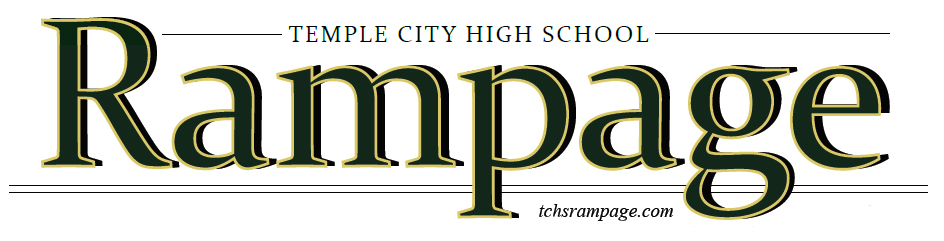 Rampage Advertising Contract2015-2016Thank you for choosing to advertise with Temple City High School’s Rampage. Our widely distributed newspaper is sure to reach over 2000 readers per issue. We appreciate your business greatly, and will do our best to publish your ads in a timely and accurate manner. By signing at the bottom of the page, you have indicated that you have read the following terms and will agree to abide by them to the best of your ability. Thank you for your support.-Rampage agrees to print the ad and reserves the right to alter the ad if: The ad is not the dimensions that you have indicated you will purchase The design of the ad impedes the readability of the information on it If the ad cannot be altered, it will be resized and the quality may be compromisedOccasionally, but very rarely, Rampage may face problems and has to cancel an issue. If that happens, we will notify you as soon as possible and refund any money that has been already paid.Please select your desired advertisement space size below. A chart is attached for reference.Business Card (5 x 2.5 inches) Quarter Page (5 x 7.5 inches)Half Page (10 x 7.5 inches)Full Page (10 x 14.75 inches)Inserts (any size)Online Advertisement at TCHSRampage.com 
By signing below, the above Business/Subscriber agrees to advertise with Temple City High School’s Rampage for _____ issue(s).Business/Subscriber’s Name _______________________________Business Address ________________________________________                             ________________________________________
Phone Number (___) ______-_________
E-mail ___________________________  __________________________              ___________________Signature!				 Date $_____________ Total enclosed	*Cash/check ONLY       Checks Payable to: TCHSPlease e-mail tchsrampage@gmail.com with any questions regarding Rampage ad sales. If you wish to mail your contract and form of payment, please address your package to:Attn: Ms. Wendy Van ThielTemple City High School Rampage5071 Lemon AvenueTemple City, CA 91780